Moi drodzy! Pobierzcie sobie zeszyt ćwiczeń, który  zamieszczony jest w tym tygodniu na stronie szkoły. Myślę, że będzie Wam wygodniej wykonywać zadania. Temat: Turystyka w Polsce( w podręczniku oba tematy są razem)Lekcja z dnia 28 kwietniaZapisz w zeszycie temat i punktyPojęcie i rodzaje turystykiAtrakcyjność turystyczna PolskiZnaczenie turystyki dla gospodarki krajuZapisz definicję turystyki oraz dokonaj podziału ( przepisz i uzupełnij na podstawie podręcznika str. 153)turystyka – dział usług obejmujący podróże w celach poznawczych, rozrywkowych, wypoczynkowych, leczniczych oraz związanych z kultem religijnym, bez podejmowania pracy zarobkowej i osiedlania sięrodzaje turystyki ze względu na cel wyjazdu :……………………………………………………………….…………………..……………………rodzaje turystyki ze względu na sposób zorganizowania: ………………………..………………………..Wykonaj ćwiczenie 1-3  str. 95 w zeszycie ćwiczeńTemat: Regiony turystyczne PolskiLekcja z dnia 30 kwietniaNa podstawie własnej wiedzy i tekstu w podręczniku str. 154 wpisz do tabeli walory turystyczne podanych  pasów ukształtowania powierzchni Polski (przerysuj do zeszytu)Do wpisania: wydmy, szlaki górskie, kąpiel i plażowanie, jeziora morenowe, latarnie morskie, zielone płuca Polski, porty rybackie, rowery wodne, sosnowe lasy, świeża ryba, Szlak Orlich Gniazd, spacery brzegiem morza, jaskinie krasowe, zbieranie muszelek, porty handlowe, wybrzeża klifowe, oscypki, wodospady, jeziora cyrkowe, żeglowanie, kajaki, poznanie kultury i gwary góralskiej, rejsy statkiem, wędkowanie, windsurfingZapisz i zapamiętaj:Na str. 155 wymieniono polskie obiekty na tej liście. W 2019 roku wpisano na nią Krzemionkowski region pradziejowego górnictwa krzemienia pasiastego, którego nie ma 
w waszym podręczniku Wpisz po kolei w wyszukiwarkę ich nazwy i obejrzyj każdy z nich. Poćwicz,pobaw się :  https://learningapps.org/9502354 i inne z tej stronyA teraz krzyżówka:Tatrzańska Dolina znana z krokusówPuszcza …   – dom dla żubrówkurort nadmorski na wyspie Wolin ze słynną Aleją Gwiazdsłodycze z Torunianajwiększa atrakcja Sopotunajwyższy szczyt Karkonoszyzamek królewski w KrakowieMiasto Stu Mostów, stolica Dolnego Śląska… Królewskie, najpopularniejszy park w Warszawieprawy dopływ Wisły, rzeka znana z malowniczych spływówGóry … - najstarsze pasmo górskie w Polscemierzeja na Bałtyku z m.in. Jastarnią i Juratą górska łąka w Bieszczadachjezioro i miejscowość na Suwalszczyźnie ( w niej Klasztor Kamedułów)HASŁO: ………………………………………………………………..………..  - …………………………………………………………………………………………………………………………………………………………………………………………………………………………………………………………..Wykonaj ćwiczenia 4,5 z zeszytu ćwiczeń (str. 96)W tym tygodniu wysyłacie w jednym mailu:- zdjęcie uzupełnionej tabelki- ćwiczenia 1-5- krzyżówkę adres ewa.geo.sp.11@gmail.com  ( NIE UŻYWAJCIE JUŻ POPRZEDNIEGO ADRESU!!!)w tytule wiadomości piszcie: imię, nazwisko, klasa i TURYSTYKA(bardzo proszę w ten sposób, ponieważ łatwiej mi Wasze maile posegregować i sprawdzać)termin wysyłania – 4 majaŻyczę przyjemnej pracy, pozdrawiampobrzeżapojezierzawyżynygóry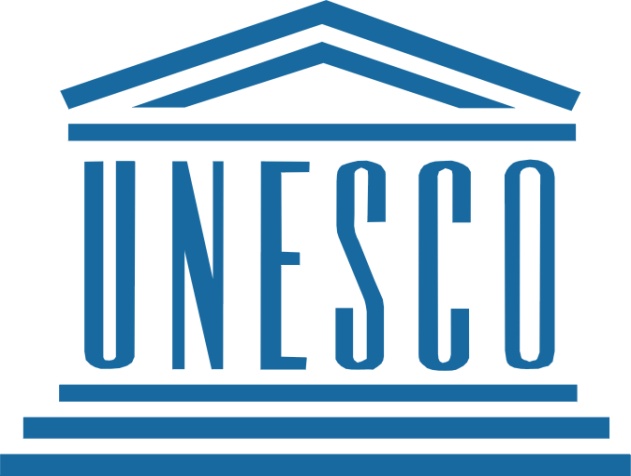 „Lista światowego dziedzictwa kulturowego 
i przyrodniczego UNESCO” 
to rejestr najcenniejszych obiektów na świecie, utworzony w celu ochrony światowej spuścizny kulturalnej, naukowej i przyrodniczej. 
Lista powstała w 1978 roku i cały czas jest uzupełniana. 
Znajduje się na niej 15 polskich obiektów.